wird von der Schule ausgefüllt:	   LUSD                   GA              Masernschutz 					      VLK     Einschulung    Zurückstellung Kiga   VG 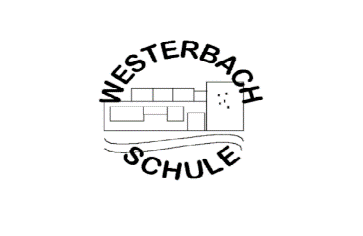 Schulanmeldung 	Zu den folgenden Fragen sind die Eltern nach § 83 Ab 1 und 3 Hess. Schulgesetz verpflichtet:Geschlecht:   m  w  d          (KOPIE DER GEBURTSURKUNDE BEIFÜGEN!)E-Mail @:	                                                 (Genaues Datum und Anmeldebescheinigung des Einwohnermeldeamtes beifügen)Welche Sprache wird zu Hause gesprochen?      Eltern:                                                     Vater (Telefon Arbeit/Handy)										                      22Freiwillige Angaben:   (gemäß §  7 Ab 2 des Hes Datenschutzgesetzes) Informationen, die die Schule beachten sollte (z.B. gesundheitliche Beeinträchtigungen, körperliche Behinderungen, Allergien)Entbindung von der SchweigepflichtIm Interesse der Förderung und der bestmöglichen Entwicklung meines/unseres Kindes akzeptiere/n und unterstütze/n ich/wir die pädagogischen Gespräche und den Informationsaustausch zwischen Schule, Kindertagesstätte, Hort und Betreuungseinrichtungen. Der Austausch dient dazu, Ihrem Kind den Übergang in die Grundschule zu erleichtern.		 ja				 neinDie Richtigkeit der Angaben wird bestätigt:Mein Kind ___________________________, geboren am _______________,gehört folgender Kirche/Religionsgemeinschaft an, für deren Bekenntnis in Hessen Religion als ordentliches Unterrichtsfach eingerichtet ist: (bitte ankreuzen) Evangelische Kirche			 Unitarische freie Religionsgemeinde Katholische Kirche			 Jüdische Gemeinde Altkatholische Kirche			 Ahmadiyya Muslim Jamaat Syrisch-Orthodoxe Kirche 		 DITIB Landesverband Hessen Orthodoxe Kirche - OBKD		 Alevitische Gemeinde Deutschland Mennonitische Gemeinde		 Humanistische Gemeinschaft HessenBitte nur ausfüllen, wenn Ihr Kind nicht der evangelischen oder katholischen Kirche angehört:Mein Kind nimmt am      ev Unterricht      rk Unterricht        Ethikunterricht    teil.________________                                    _________________________________Datum						     Unterschrift der Eltern oder eines ElternteilsTelefon-/AdresslisteIch bin / Wir sind damit einverstanden, dass eine Klassenliste mit Adresse und Telefonnummer meines / unseres Kindes an alle Mitschüler der Klasse weitergegeben wird.	ja	neinFolgende Telefonnummer soll auf der Klassenliste erscheinen:(bitte nur eine Nummer angeben!)Telefon-Nr. ____________________________________			___________________________________Datum						Unterschrift der/des ErziehungsberechtigtenschulpflichtigvorzeitigWESTERBACH-SCHULE( Name ) ( Vorname ) ( Geburtsdatum ) ( Geburtsort)Anschrift :65760EschbornPLZWohnortTelefon-Nr.Straße und Hausnummer Straße und Hausnummer Straße und Hausnummer Staatsangehörigkeit  deutsch deutsch sonstigeBei ausländischen Kindern:Bei ausländischen Kindern:in Deutschland seitin Deutschland seitin Deutschland seitName der MutterVorname der MutterAnschrift (nur, wenn abweichend von der Adresse der Schülerin/des Schülers) Anschrift (nur, wenn abweichend von der Adresse der Schülerin/des Schülers) Name des VatersVorname des VatersAnschrift (nur, wenn abweichend von der Adresse der Schülerin/des Schülers)Anschrift (nur, wenn abweichend von der Adresse der Schülerin/des Schülers)Erziehungsberechtigung: beide     Mutter      Vater    sonstige   (Bei alleinigem Sorgerecht unbedingt eine Kopie des Sorgerechtsbeschlusses beifügen!)                         Im Notfall erreichbar:Mutter (Telefon Arbeit/Handy)Welchen Kindergarten besucht Ihr Kind:Anzahl der Geschwister:      Kiga Rosenweg          Kiga Schillerstraße Kiga Weingärten         Naturgruppe          Sonstige       Name der Gruppe:       Kiga Rosenweg          Kiga Schillerstraße Kiga Weingärten         Naturgruppe          Sonstige       Name der Gruppe:       Kiga Rosenweg          Kiga Schillerstraße Kiga Weingärten         Naturgruppe          Sonstige       Name der Gruppe:      Bei welcher Krankenkasseist Ihr Kind versichert?:Tetanusimpfung: ja nein( wann, falls bekannt )Eschborn, den( Unterschrift der Erziehungsberechtigten)